ИНФОРМАЦИОННОЕ ПИСЬМОМинистерство высшего образования, науки и инноваций Республики УзбекистанМинистерство культуры Республики УзбекистанГосударственный институт искусств и культуры УзбекистанаКафедра «Библиотечные фонды и библиографоведение»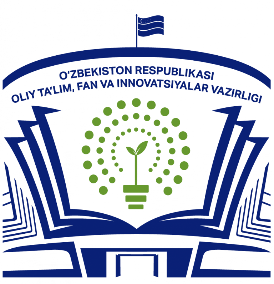 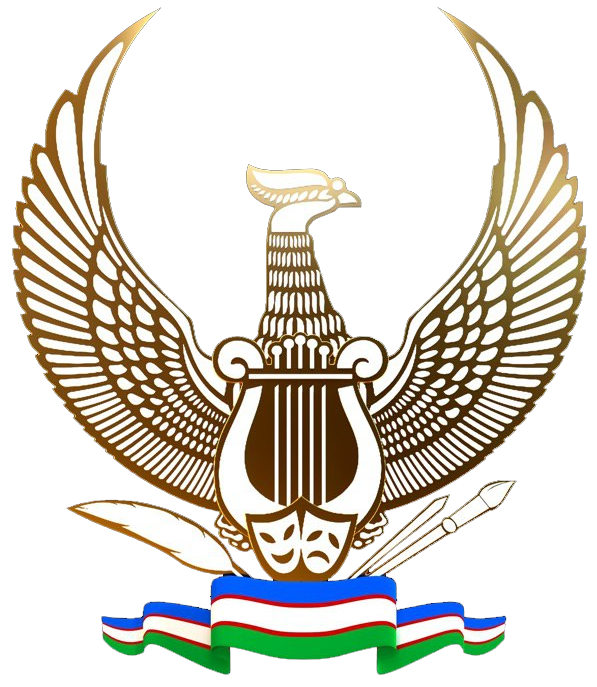 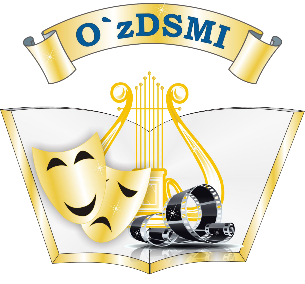 I Международная научно-практическая конференция «ЭКОСИСТЕМА БИБЛИОТЕЧНОЙ СФЕРЫ В ЭПОХУ ЦИФРОВИЗАЦИИ: СОТРУДНИЧЕСТВО, ИНТЕГРАЦИЯ И ИННОВАЦИИ»УВАЖАЕМЫЕ КОЛЛЕГИ! Приглашаем Вас принять участие в работе Международной научно-практической конференции «Экосистема библиотечной сферы в эпоху цифровизации: сотрудничество, интеграция и инновации» (г. Ташкент, 15 марта 2024 г.)Конференция будет проходить 15 марта 2024 г. на базе Государственного института искусств и культуры Узбекистана (далее ГИИКУз) в г. Ташкенте. Конференция ориентирована на участие преподавателей, докторантов, сотрудников предприятий, молодых специалистов, аспирантов, магистрантов, представителей работодателей и органов местного самоуправления с целью обмена результатами научных исследований, сотрудничества и совместной деятельности. Рабочие языки конференции: русский, узбекский, английский.ТЕМАТИЧЕСКИЕ НАПРАВЛЕНИЯ РАБОТЫ КОНФЕРЕНЦИИЭкосистема библиотечной сферы в эпоху цифровизации: вызовы и возможности;Роль и значение науки в реализации государственной библиотечной политики;Научная деятельность в библиотеке: нормативно-правовые условия и формы организации;Межрегиональные взаимоотношения библиотек в современных международных отношениях; Библиотечно-библиографическая деятельность в различных отраслях наукиПриоритетные направления библиотековедческих, библиографоведческих и книговедческих исследований;Научно-издательская деятельность библиотек: традиции и инновации;Цифровые технологии в библиотечной науке: проблемы внедрения и перспективы применения; Роль цифровизации в процессах сотрудничества и интеграции инноваций;Современные методы оценки научной деятельности. Подготовка кадров высшей квалификации: проблемы и перспективы.ФОРМА ПРОВЕДЕНИЯ КОНФЕРЕНЦИИ– очная (с докладом/без доклада)– заочная (с докладом/без доклада (платформа - ZOOM)) По результатам конференции будет издан электронный сборник материалов конференции с присвоением номера ISBN и дальнейшем размещением в наукометрической базе РИНЦ и научной электронной библиотеке eLIBRARY.RU. Организаторы оставляют за собой право отклонять доклады, определять их статус и форму представления.Организационный взнос за участие в международной конференции (публикация 1 статьи/тезиса) составляет 50000 сум для участников из Узбекистана и $5 для участников зарубежных стран (реквизиты для оплаты будут высланы после принятия заявки на участие). Электронная версия сертификата участника независимо от формы участия в конференции предоставляется бесплатно (по требованию); бумажный сертификат участника конференции только для очных участников конференции, по требованию. Электронный сборник материалов конференции предоставляется бесплатно. Расходы, связанные с пребыванием участников (проезд, проживание, питание), осуществляются за счет направляющей стороны.УСЛОВИЯ И ПОРЯДОК УЧАСТИЯ В КОНФЕРЕНЦИИДо 29 февраля 2024 года прислать на эл. адрес оргкомитета konf_dsmi@mail.ru заявку на участие в конференции (Приложение 1) с обязательным указанием формы участия в конференции (очное/заочное).Получить подтверждение от оргкомитета о соответствии заявленного доклада тематике конференции и реквизиты для оплаты организационного взноса. До 5 марта 2024 года прислать на эл. адрес оргкомитета konf_dsmi@mail.ru заявку (Приложение 1), оформленные согласно требованиям материалы доклада (Приложение 2), скан-копию документа об оплате организационного взноса и результаты проверки на объем заимствования (справка с сайта «Антиплагиат»). Обязательным условием для публикаций студентов (магистрантов) является указание научного руководителя.Программа конференции будет размещена на официальном сайте ГИИКУз и разослана участникам конференции не позже 6 марта 2024 г. (по запросу участника для оформления командировки возможна отправка официального приглашения с указанием сроков проведения конференции сразу после принятия заявки на участие).Сборник материалов конференции будет размещен на официальном сайте ГИИКУз и разослан участникам не позже 1 мая 2024 г. ТРЕБОВАНИЯ К ОФОРМЛЕНИЮ МАТЕРИАЛОВ ДЛЯ ПУБЛИКАЦИИОт одного автора допускается не более трех публикаций. Количество соавторов – не более 2. Объем – 5-7 страниц формата А4 (по согласованию с организационным комитетом возможно увеличение объема публикации до 8 стр.); шрифт – Times New Roman; размер шрифта – 14 пт; интервал – 1,5; поля: по 2,5 см со всех сторон, отступ 1,25 см; уплотнение текста и перенос слов не допускаются. Вверху страницы с левой стороны указывают УДК (14 пт, обычный шрифт); через 1 междустрочный интервал название публикации печатается по центру (14 пт, прописные буквы, шрифт полужирный); через 1 междустрочный интервал – фамилия и инициалы автора (соавторов) (строчные буквы, полужирный, курсив); ученое звание, ученая степень, должность и место работы (строчные буквы, курсив); под ними – название организации (обычный шрифт, курсив); через 1 междустрочный интервал – аннотация до 100 слов (на двух языках – языке публикации и на английском/русском) и ключевые слова в количестве 3-7 слов или словосочетаний (на двух языках – языке публикации и на английском/русском) (обычный шрифт); через 1 междустрочный интервал – текст публикации. Ссылки по тексту на рисунки и таблицы обязательны. Формулы должны быть набраны стандартными средствами Microsoft Word, нумерация формул обязательна. Список литературы оформляется по ГОСТ 7.1 (O’zDST 12.15:2009) и размещается через 1 междустрочный интервал от текста. Статьи, имеющие нарушения в оформлении, к публикации не принимаются.Электронный вариант публикации сохраняется в формате *.docx, который должен быть назван по фамилии первого автора (например, «Алимов_статья.docx»). Язык публикации: русский, узбекский, английский.Авторы поданных к публикации материалов несут персональную ответственность за полноту и достоверность изложенных фактов и положений. Оргкомитет оставляет за собой право отклонять материалы, не соответствующие тематике направлений работы конференции и требованиям к оформлению, а также присланные после указанного срока. Статьи должны быть проверены в системе «Антиплагиат». Заимствования основного текста должны составлять не более 30 %. Скриншот проверки необходимо прикреплять в письме вместе со статьей (отдельным файлом).Авторам, отправившим материалы по электронной почте и не получившим подтверждения от оргкомитета в течение 3-х дней, просьба продублировать заявку.+998 90 9359391 – Гребенюк Мартин ВалентиновичПРИЛОЖЕНИЕ 1ЗАЯВКАна участие в работе I Международной научно-практической конференции «Экосистема библиотечной сферы в эпоху цифровизации: сотрудничество, интеграция и инновации»ПРИЛОЖЕНИЕ 2Образец оформления статьиУДКНАЗВАНИЕ СТАТЬИФамилия и инициалы автораученое звание, ученая степень, должность и место работыназвание организацииАннотация: …Summary: …Ключевые слова: …Keywords: …	Текст публикации …………………………………………………………...………………………………………………………………………………………………………………………………………………………………………………………………………………………………………………………………………Список литературы:……………………………………………………Контактные данные оргкомитета: Контактные данные оргкомитета: Электронный адрес:konf_dsmi@mail.ruТелефон: +998 90 935 93 91– Гребенюк Мартин Валентинович (Telegram/WhatsApp)+998 93 103 27 56 – Байтурайев Туйчибай ДосатовичТелефон: Тематическое направление конференцииНазвание докладаИнформация об авторе:Информация об авторе:ФИО автораУченое званиеУченая степеньДолжность (с указанием кафедры отдела и т.д. без сокращений)Организация (полное название без сокращений)Форма участия в конференции: 	очная/заочная 					с докладом/без докладаЭлектронный сертификат участника (да/нет)Бумажный сертификат участника – только для очных участников конференции (да/нет)Информация о соавторе (если имеется):Информация о соавторе (если имеется):ФИО автораУченое званиеУченая степеньДолжность (с указанием кафедры отдела и т.д. без сокращений)Организация (полное название без сокращений)Форма участия в конференции: 	очная/заочная 					с докладом/без докладаЭлектронный сертификат участника (да/нет)Бумажный сертификат участника – только для очных участников конференции (да/нет)Контактные данные для корреспонденцииКонтактные данные для корреспонденцииТелефон:E-mail: